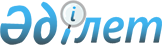 Алматы қаласының шекарасын өзгерту туралыҚазақстан Республикасы Президентінің 2012 жылғы 21 қыркүйектегі № 385 Жарлығы

      "Қазақстан Республикасының әкімшілік-аумақтық құрылысы туралы" 1993 жылғы 8 желтоқсандағы Қазақстан Республикасы Заңының 9-бабына сәйкес ҚАУЛЫ ЕТЕМІН:



      1. Осы Жарлыққа қосымшаға сәйкес Алматы қаласының шекарасы оның шегіне жалпы алаңы 11920,93 гектар Алматы облысы, оның ішінде алаңы 8360,52 гектар Қарасай ауданы және алаңы 3560,41 гектар Талғар ауданы жерінің бір бөлігін қоса отырып өзгертілсін.



      2. Осы Жарлық алғашқы ресми жарияланған күнінен бастап қолданысқа енгізіледі.      Қазақстан Республикасының

      Президенті                                         Н.НАЗАРБАЕВ

Қазақстан Республикасы 

Президентінің     

2012 жылғы 21 қыркүйектегі

№ 385 Жарлығына   

қосымша        

Алматы қаласының шегіне қосылатын Алматы облысы жерлері

бөлігінің экспеликациясыгектар
					© 2012. Қазақстан Республикасы Әділет министрлігінің «Қазақстан Республикасының Заңнама және құқықтық ақпарат институты» ШЖҚ РМК
				р/с №Аудандардың  атауыБарлық жерОның ішіндеОның ішіндеОның ішіндеОның ішіндеОның ішіндеОның ішіндеОның ішіндеОның ішіндер/с №Аудандардың  атауыБарлық жерАуылшаруашылық алқаптарыАуылшаруашылық алқаптарыАуылшаруашылық алқаптарыСу қорының жерлеріӨнеркәсіп, көлік, байланыс және ауылшаруашылығынан өзге мақсатқа арналған жерлерТұрғын  үй құрылысының жерлеріЕрекше қорғалатын табиғи аумақтардың жерлеріБасқа жерлерЕгістікКөпжылдық өсімдіктерЖайылымСу қорының жерлеріӨнеркәсіп, көлік, байланыс және ауылшаруашылығынан өзге мақсатқа арналған жерлерТұрғын  үй құрылысының жерлеріЕрекше қорғалатын табиғи аумақтардың жерлеріБасқа жерлер1.Қарасай8360,52211,4833,26125,661,00318,88173,347338,71158,192.Талғар3560,41358,90208,248,3013,9322,5858,362656,75233,35Барлығы11920,93570,38241,50133,9614,93341,46231,709995,46391,54